Конспект открытого подгруппового логопедического занятия  по развитию речи в подготовительной группе с детьми имеющих тяжёлые                                   нарушения речи                                                                             с использованием современных образовательных технологий (технологии наглядного моделирования, игровые технологии, технологии: презентация Microsoft Power Point 2007 Paint.NET 3.5.)Тема: "Хабаровск-самый лучший город на Земле" Подготовила: учитель-логопед                            Плеханова Валентина СергеевнаМАДОУ «Детский сад комбинированного вида №49»                                                         г. Хабаровска                                                2011 год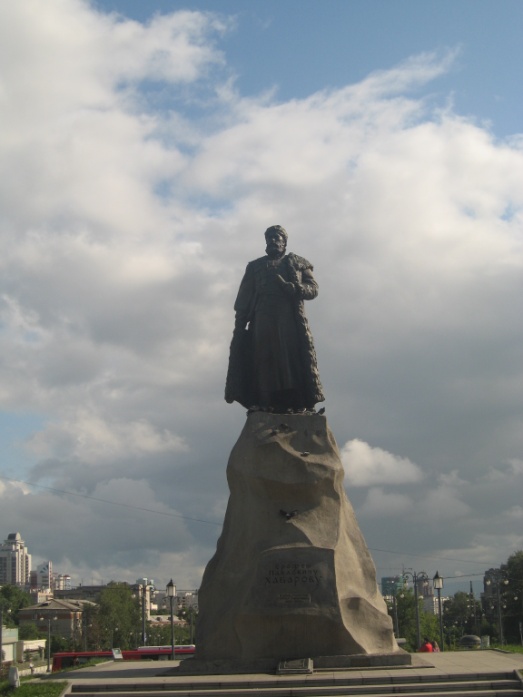 Тема: "Хабаровск-самый лучший город на Земле"Цели:1. Образовательные:закреплять умение составлять описательный рассказ по предложенной схемепродолжать учить детей употреблять слова сложной слоговой структуры (экс-кур-со-вод, дос-то-при-ме-ча-тель-нос-ти);закреплять умение образовывать новые формы существительного (Хабаровск - хабаровчане);обобщать знания детей о родном городе.2. Развивающие:развивать умение объяснения смысла пословиц и переносного значения выражения (хабаровск – сердце нашего края; где родной край, там и рай, каждому мила своя сторона);развивать познавательную активность детей: выделять главное, строить предположения, сравнивать, строить умозаключения;вызывать у детей интерес к познанию богатства языка и речи, к экспериментированию со словом;развитие пространственных представлений и ориентации по схеме;расширение запаса общих сведений о родном городе;3. Воспитательные: воспитывать у детей любовь, чувство гордости по отношению к своему городу, к стихотворным текстам.Оборудование:мультимедийная аппаратура программное обеспечение : Power Point 2007 Paint.NET 3.5. слайдовая презентация  иллюстраций достопримечательностей города. бейджики для детей (с картинками).Схема для составления описательного рассказа о достопримечательностях Хабаровскамузыкальное оформление- песня «Вдоль Амура»(Слова А.Федотова, музыка М. Журавлёва)                       флажки Хабаровска на каждого ребёнкадетские рисунки о хабаровске для оформления группы.Предварительная работа: - Просмотр видео фильма о Хабаровске, рассматривание иллюстраций о родном городе, заучивание стихотворений , пословиц и поговорок о Хабаровске, чтение произведений художественной литературы о городе, рассказывание об истории родного города, рисование «наш Хабаровск», аппликация, изготовление  бейджиков (дети сами вырезали картинки с достопримечательностями Хабаровска и наклеивали их на бейджики). Предварительная словарная работа: экскурсовод, экскурсия, достопримечательности, река Амур, Ерофей Хабаров, Ход занятия:Организационный  момент. Дети выстраиваются на ковре. Звучит фонограмма  (стихотворения о хабаровске).1. Логопед здоровается и предлагает вспомнить, стихотворение о каком городе прозвучало. Дети отвечают правильно. (о Хабаровске)                                                                                          Логопед :  Как называется наша страна? Дети: РоссияЛогопед :  А в каком городе мы живём?Дети: В городе Хабаровск Логопед напоминает, что русскую речь ярко и образно украшают пословицы и поговорки, когда в краткой форме отражается вся глубина мысли, жизненного опыта, переживаний.  Пословицы и поговорки о Хабаровске прославляют наш родной край. Вся история отраженна в пословицах о городе. Логопед предлагает ребятам вспомнить, какие пословицы они знают о Хабаровске. Примерные ответы детей (знакомые им пословицы и поговорки):Хабаровск  - сердце нашего края.Где родной край, там и рай.Земля наша мать, всех кормитНа родной стороне и камушек знаком.Логопед: Хабаровск  - сердце нашего края. Как вы понимаете смысл этой пословицы? Что значит «сердце»? (объяснение детьми переносного смысла).(Дети называют пословицы о родном городе, раскрывая их смысл). Логопед: Ребята, как вы считаете, можем ли мы гордиться нашим городом?(выслушиваются ответы детей). Педагог поддерживает ведет беседу. 2.Логопед: Сегодня для наших гостей мы проводим экскурсию по нашему городу. Вспомните, кто ее проводит? Как называется профессия того, кто проводит экскурсию? Дети: Экскурсовод. Логопед: Правильно, экскурсовод. Это длинное слово мы с вами прохлопаем: экс-кур-со-вод. Логопед:Сколько слогов в этом слове7Дети: ЧетыреЛогопед: О чём рассказывает экскурсовод? Дети: Об достопримечательностях города. Логопед: Это слово ещё длиннее. Давайте его протопаем. Сколько в этом слове слогов? Если дети сразу затрудняются ответить, то один ребёнок топает слово по слогам, остальные загибают пальцы, а потом считают.Логопед следит за правильной слоговой структурой этих слов у каждого ребёнка).                                                                                                                  3. Логопед: Каждый из вас сегодня будет экскурсоводом, вы будете знакомить наших гостей с достопримечательностями нашего города. Обратить внимание на наличие бейджиков. Каждый экскурсовод будет на экране узнавать картинку с бейджика и рассказывать о достопримечательности города.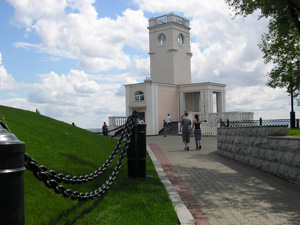 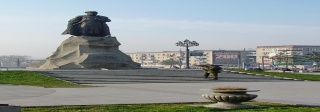 С помощью мультимидийной системы демонстрируются слайды- фотографии достопримечательностей нашего города: памятник Ерофею Хабарову, Площадь Ленина, театр музыкальной комедии, вечный огонь,  цирк, детский парк  Гайдара.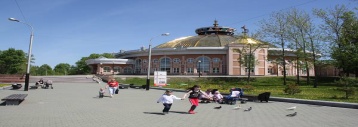 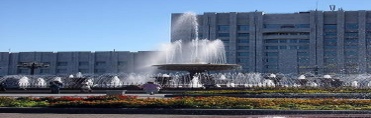 Ребята узнают их и называют. Поднимают руки те, кто хочет составить описательный рассказ по слайду с опорой на схему.Я - экскурсовод. Меня зовут  (ребёнок называет себя) Что это? В каком городе находится? Если это памятник, то кому его поставили и за какие заслуги?Если это здание, чем оно славится, для чего оно нужно? Кто в нем работает?4. После рассказов детей о достопримечательностях города логопед предлагает ребятам получить удовольствие  от песни «Вдоль Амура белым парусом» Логопед: Сейчас мы прослушали песню о Хабаровске, что из неё вы узнали?1 ребёнок: Хабаровск очень красивый город2 ребёнок: дома Хабаровска похожи на кораблиЛогопед: Ребята, рассказ каких экскурсоводов вам понравился больше всего? Почему? Узнали ли вы из рассказов что-то новое?(выслушиваются ответы детей).Физминутка:Каждый год 9 мая на площади  Ленинапроходит парад Победы. Солдаты и офицеры стройными рядами проходят по брусчатке. Давайте покажем, что мы тоже умеем маршировать. Звучит песня Исаака Дунаевского                                  (На экране кадры парада победы)Дети гордо маршируют по ковру, в руках у них флажки России и Хабаровска. На припев останавливаются и по образцу логопеда выполняют движения флажками.5.Посадка детей. Логопед предлагает каждому поднять свой флажок нашей Родины России (дети показывают, что они знают); потом флаг города Хабаровска (ребята поднимают правильно).Логопед: Ребята , я вам предлагаю придумать слова к нашему городу, отвечающие на вопросы какой?Дети: Красивый, любимый, могучий, большой, родной и тд.6. Логопед: Мы живем в Хабаровске, мы жители нашего города. Как нас называют? (Ответы детей) Правильно, хабаровчане.                                                                        А если наши гости из Москвы Дети: москвичиИз Комсомольска (комсомольчане)логопед помогает7. Логопед: А теперь бывшая выпускница нашего сада прочтёт вам стихотворение о Хабаровске.Итог:   Логопед:Ребята, я благодарю вас за интересную экскурсию и замечательные стихи. У меня для вас подарок. Это книга о Хабаровске. Я  надеюсь, что эта книга расскажет вам еще много интересного об истории нашего города.